       ҠАРАР		                     	               ПОСТАНОВЛЕНИЕ     «14» июнь  2018 й                         №24                    «14 » июня  2018 г.О внесении изменений в Постановление Администрации сельского поселения  Базгиевский сельсовет муниципального района Шаранский район Республики Башкортостан №11 от 01.04.2013г «Об утверждении Положения о представлении лицом, поступающим на работу на должность руководителя муниципального учреждения в сельском поселении Базгиевский сельсовет муниципального района Шаранский район Республики Башкортостан,  а также руководителем муниципального учреждения сельского поселения Базгиевский сельсовет муниципального района Шаранский район Республики Башкортостан сведений о своих доходах, об имуществе и обязательствах имущественного характера и  о доходах, об имуществе и обязательствах имущественного характера супруги (супруга) и несовершеннолетних детей»         В соответствии с пунктом «н» части 1 статьи 72, частью 2 статьи 76 Конституции Российской Федерации, Федерального закона от 06.10.2003 года №131-ФЗ «Об общих принципах организации местного самоуправления в Российской Федерации», Федерального закона от 25.12.2008 года №273-ФЗ «О противодействии коррупции», Трудового Кодекса Российской Федерации, Указа Президента Российской Федерации от 23.06.2014 года №460 «Об утверждении формы справки о доходах, расходах, об имуществе и обязательствах имущественного характера и внесении изменений в некоторые акты Президента Российской Федерации», постановляю:1.Внести в Постановление Администрации сельского поселения Базгиевский сельсовет муниципального района Шаранский район Республики Башкортостан от 01.04.2013 года №11 «Об утверждении Положения о представлении лицом, поступающим на работу на должность руководителя муниципального учреждения в сельском поселении Базгиевский сельсовет муниципального района Шаранский район Республики Башкортостан,  а также руководителем муниципального учреждения сельского поселения Базгиевский сельсовет муниципального района Шаранский район Республики Башкортостан сведений о своих доходах, об имуществе и обязательствах имущественного характера и  о доходах, об имуществе и обязательствах имущественного характера супруги (супруга) и несовершеннолетних детей» (далее- Постановление), следующие изменения:1.1. Пункты 1.2-1.5 Постановления утверждающие формы справки о доходах, об имуществе и обязательствах имущественного характера исключить, в связи с тем, частью 2 статьи 8 Федерального закона №273-ФЗ от 25.12.2008 года «О противодействии коррупции» определено, что порядок представлений сведений о доходах, об имуществе и обязательствах имущественного характера, устанавливается федеральными законами, иными нормативными правовыми актами Российской Федерации и нормативными актами Центрального банка Российской Федерации.2. Обнародовать на информационном стенде  в здании Администрации сельского поселения Базгиевский сельсовет муниципального района Шаранский район Республики Башкортостан и на официальном сайте (http://bazgievo.ru/).Контроль за исполнением настоящего постановления оставляю за собой.Глава сельского поселения 					Т.А.ЗакировБАШҠОРТОСТАН  РЕСПУБЛИКАҺЫШАРАН  РАЙОНЫ МУНИЦИПАЛЬ РАЙОНЫНЫҢБАЗГЫЯ АУЫЛ СОВЕТЫАУЫЛ БИЛӘМӘҺЕ ХӘКИМИӘТЕ452632,  Базгыя аулы, Үҙәк урам, 50                               тел.(34769) 2-42-35, e-mail:basgss@yandex.ru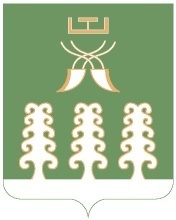 РЕСПУБЛИКА БАШКОРТОСТАНАДМИНИСТРАЦИЯ СЕЛЬСКОГО ПОСЕЛЕНИЯ БАЗГИЕВСКИЙ СЕЛЬСОВЕТ МУНИЦИПАЛЬНОГО РАЙОНА ШАРАНСКИЙ РАЙОН452632, c. Базгиево, ул.Центральная, 50         тел.(34769) 2-42-35, e-mail:basgss@yandex.ru